Краевое государственное бюджетноепрофессиональное образовательное учреждение«Барнаульский лицей железнодорожного транспорта»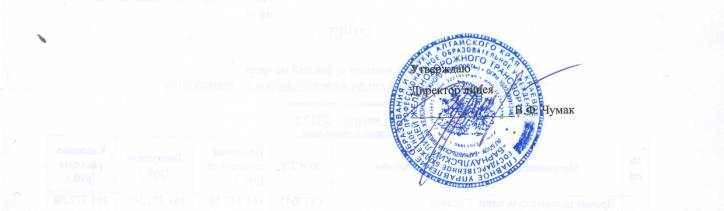 Локальный акт № 39 ПОЛОЖЕНИЕо стипендиальном обеспечении и другихмерах социальной поддержки обучающихся  краевых государственных бюджетных профессиональных образовательных учреждений ПринятоПедагогическим советомКГБПОУ «БЛЖДТ»Протокол №35от «24_»___09__ 2014 г.г.БарнаулПОЛОЖЕНИЕо стипендиальном обеспечении и другихмерах социальной поддержки обучающихся  краевых государственных бюджетных профессиональных образовательных учрежденийОсновные понятия, используемые в настоящем положенииОбучающиеся – лица, осваивающие образовательные программы;Студенты –лица, осваивающие образовательные программы СПО;Стипендия – денежная выплата назначаемая обучающимся в целях стимулирования и (или) поддержки освоения ими соответствующих образовательных  программ.1. Общие положения1.1. Настоящее Положение о стипендиальном обеспечении и других формах материальной поддержки обучающихся краевого государственного бюджетного профессионального образовательного учреждения «Барнаульский лицей железнодорожного транспорта» (далее КГБПОУ «БЛЖДТ»)  разработано в соответствии со следующими нормативными документами: -Федеральный Закон от 29 декабря 2012 года N 273-ФЗ "Об образовании в Российской Федерации",-Федеральный Закон от 21 декабря 1996 года № 159 – ФЗ «О дополнительных гарантиях по социальной защите детей сирот и детей, оставшихся без попечения родителей» (с последующими дополнениями и изменениями),- Приказ Министерства образования и науки РФ от 25.02.2014 № 139 «Об установлении требований к студентам, обучающимся по очной форме обучения за счёт средств бюджетных ассигнований бюджетов субъектов РФ и местных бюджетов, которым назначается государственная академическая стипендия»,-Закон Алтайского края от 02 февраля 2005 года N 1-ЗС «О стипендиальном обеспечении и иных мерах социальной поддержки отдельных категорий обучающихся в краевых государственных профессиональных образовательных организациях» (с последующими дополнениями и  изменениями),- Постановление администрации Алтайского края от 24.03.2014 г. N 130 «Об установлении нормативов для формирования стипендиального фонда за счёт средств краевого бюджета в краевых государственных профессиональных образовательных организациях».    2. Виды стипендиального обеспечения студентов2.1. Стипендии - денежные выплаты, назначаемые обучающимся по очной форме обучения, подразделяются на:- государственные (краевые) академические стипендии;- государственные (краевые) социальные стипендии- именные стипендии2.2. Государственные (краевые) академические стипендии назначаются обучающимся КГБПОУ БЛЖДТ, обучающимся по программам подготовки квалифицированных рабочих, служащих, в зависимости от успехов в учебе, в том числе обучающимся из числа детей-сирот и детей, оставшихся без попечения родителей (Приказ Министерства образования и науки РФ от 25.02.2014 № 139 «Об установлении требований к студентам, обучающимся по очной форме обучения за счёт средств бюджетных ассигнований бюджетов субъектов РФ и местных бюджетов, которым назначается государственная академическая стипендия»).3. Государственные (краевые) социальные стипендии назначаются обучающимся КГБПОУ БЛЖДТ, обучающимся по программам подготовки квалифицированных рабочих, служащих, нуждающимся в социальной поддержке.4. Именные стипендии учреждаются органами государственной власти Алтайского края, юридическими и физическими лицами и назначаются обучающимся краевых государственных профессиональных образовательных организаций. Именные стипендии, учрежденные органами государственной власти Алтайского края, назначаются обучающимся КГБПОУ БЛЖДТ, обучающимся по программам подготовки квалифицированных рабочих, служащих, достигшим выдающихся успехов в учебной деятельности.3. Размеры стипендии3.1.  Размер государственной (краевой) академической стипендии студентам КГБПОУ БЛЖДТ, обучающимся по программам подготовки квалифицированных рабочих, служащих по очной форме обучения, определяется установленным нормативным правовым актом Администрации Алтайского края (Постановление администрации Алтайского края от 24.03.2014 г. N 130 «Об установлении нормативов для формирования стипендиального фонда за счёт средств краевого бюджета в краевых государственных профессиональных образовательных организациях») с учетом установленного в Алтайском крае районного коэффициента.3.2. За особые успехи в учебной деятельности в пределах стипендиального фонда государственные (краевые) академические стипендии могут устанавливаться студентам в повышенном размере, определяемом образовательным учреждением самостоятельно (+50% для  обучающихся на «отлично», +25%  не более чем с двумя оценками «хорошо»)3.3. Размер государственной (краевой) социальной стипендии определяется КГБПОУ БЛЖДТ самостоятельно, но не может быть меньше полуторократного размера государственной (краевой) академической стипендии.3.4. Объем бюджетных средств, направляемых КГБПОУ БЛЖДТ на выплату государственных (краевых) социальных стипендий, не может превышать 50 процентов бюджетных средств, предназначенных для выплаты государственных (краевых) академических и социальных стипендий.3.5.  Размеры именных стипендий для студентов КГБПОУ БЛЖДТ определяются органами государственной власти Алтайского края, юридическими и физическими лицами, учредившими эти стипендии.4. Порядок назначения и выплаты государственных (краевых)академических и именных стипендий.4.1. Выплаты государственных (краевых) академических стипендий обучающимся КГБПОУ БЛЖДТ производятся в пределах стипендиального фонда.Стипендиальный фонд определяется исходя из общего числа студентов по очной форме обучения и нормативов, установленных органом государственной власти Алтайского края по каждому уровню профессионального  образования. 4.2. Для распределения стипендиального фонда и для проведения процедуры назначения стипендий обучающимся КГБПОУ БЛЖДТ ежегодно на начало учебного года приказом директора назначается стипендиальная комиссия, в состав которой включаются представители администрации, преподавательского коллектива, представители студентов.4.3. Назначение государственной (краевой) академической стипендии производится приказом директора по представлению стипендиальной комиссии.4.4. Государственная (краевая) академическая стипендия назначается обучающимся в зависимости от успехов в учебе (отсутствие по итогам промежуточной аттестации оценки "удовлетворительно" и отсутствии академической задолженности) на основании результатов промежуточной аттестации не реже двух раз в год.В период с начала учебного года до прохождения первой промежуточной аттестации государственная (краевая) академическая стипендия выплачивается всем студентам первого курса, обучающимся по очной форме обучения за счет средств краевого бюджета.4.5. Выплата государственной (краевой) академической стипендии производится один раз в месяц.4.6. Выплата государственной (краевой) академической стипендии прекращается с месяца, следующего за месяцем издания приказа при получении оценки «удовлетворительно», «неудовлетворительно», академической задолженности по результатам промежуточной аттестации, зачётно-экзаменационной сессии, а также при отчислении студента.4.7. Назначение и выплата именных стипендий для студентов осуществляется органами государственной власти Алтайского края, юридическими и физическими лицами, учредившими эти стипендии.(в ред. Закона Алтайского края от 07.10.2013 N 64-ЗС)4.8. Нахождение студента в академическом отпуске, отпуске по беременности и родам, отпуске по уходу за ребенком до достижения им возраста трех лет не является основанием для прекращения выплаты назначенной обучающемуся государственной (краевой) академической стипендии.4.9. По всем спорным вопросам, связанным с выплатой стипендии, её повышением или лишением стипендии, студенты имеют право обращаться в стипендиальную комиссию в письменном виде. Стипендиальная комиссия в месячный срок обязана рассмотреть поступившие жалобы и предложения.5. Порядок назначения стипендий Правительства РФ    5.1. Стипендии правительства РФ назначаются студентам, достигшим выдающихся успехов в учебной и научной деятельности и выплачиваются в порядке, установленном постановлением РФ от 23 декабря 2011 г. № 1114 «О назначении стипендий правительства РФ для лиц, обучающихся в профессиональных образовательных организациях и образовательных организациях высшего образования по очной форме обучения по образовательным программам среднего профессионального образования, имеющим государственную аккредитацию, соответствующим приоритетным направлениям модернизации и технологического развития экономики РФ» (в ред.Постановления Правительства РФ от 18.04.2014 N 356).6. Порядок назначения и выплаты государственных (краевых) социальных стипендий.    6.1. Государственная (краевая) социальная стипендия назначается в обязательном порядке студентам:- являющимся детьми-сиротами и детьми, оставшимися без попечения родителей, лицами из числа детей-сирот и детей, оставшихся без попечения родителей;- признанным в установленном порядке инвалидами I и II групп, инвалидами с детства;- подвергшимся воздействию радиации вследствие катастрофы на Чернобыльской АЭС и иных радиационных катастроф, вследствие ядерных испытаний на Семипалатинском полигоне;- являющимся инвалидами вследствие военной травмы или заболевания, полученных в период прохождения военной службы, и ветеранами боевых действий;- проходивших в течение не менее трех лет военную службу по контракту в Вооруженных Силах Российской Федерации, во внутренних войсках Министерства внутренних дел Российской Федерации, в инженерно-технических, дорожно-строительных воинских формированиях при федеральных органах исполнительной власти и в спасательных воинских формированиях федерального органа исполнительной власти, уполномоченного на решение задач в области гражданской обороны, Службе внешней разведки Российской Федерации, органах федеральной службы безопасности, органах государственной охраны и федеральном органе обеспечения мобилизационной подготовки органов государственной власти Российской Федерации на воинских должностях, подлежащих замещению солдатами, матросами, сержантами, старшинами, и уволенных с военной службы;- имеющим право на получение государственной социальной помощи (из семей со среднедушевым доходом, размер которого не превышает величину прожиточного минимума в Алтайском крае).    6.2. Право на получение государственной (краевой) социальной стипендии имеют студенты из семей со среднедушевым доходом, размер которого не превышает величину прожиточного минимума в  Алтайском крае.    6.3. Назначение государственной (краевой) социальной стипендии осуществляется приказом директора КГБПОУ БЛЖДТ по представлению стипендиальной комиссии в пределах средств, предусмотренных на эти цели в стипендиальном фонде.    6.4. Назначение на государственную (краевую) социальную стипендию носит заявительный характер, проходит на заседании стипендиальной комиссии дважды в год в сентябре и январе текущего учебного года.Студентам, претендующим на получение социальной стипендии, необходимо до 1 октября текущего года написать заявление (приложение №1), предоставить справку, подтверждающую право на получение социальной стипендии.В исключительных случаях (по уважительной причине) справка может быть предоставлена в другие сроки.Студентам, предоставившим справку позднее установленного срока, может быть отказано в назначении на социальную стипендию, если объём бюджетных средств на выплату социальных стипендий превышает 50%, предназначенных для выплаты государственных (краевых) академических и социальных стипендий. В случае, если количество студентов, предоставивших справки соцзащиты, превышает количество возможных претендентов на получение социальной стипендии, назначение на стипендию происходит согласно очерёдности п. 6.1. настоящего положения или иной процедурой, осуществляемой учреждением самостоятельно.6.5. Выплата государственной (краевой) социальной стипендии приостанавливается при наличии задолженности по результатам промежуточной аттестации, зачётно-экзаменационной сессии и возобновляется после ее ликвидации с момента приостановления выплаты указанной стипендии.    6.6. Студенты, получающие государственную (краевую) социальную стипендию, имеют право претендовать на получение государственной (краевой) академической стипендии на общих основаниях.6.7. Нахождение студента в академическом отпуске, отпуске по беременности и родам, отпуске по уходу за ребёнком до достижения им возраста трёх лет не является основание для прекращения назначенной государственной (краевой) социальной стипендии.    6.7. Выплата социальной стипендии прекращается в случае:- отчисления студента из КГБПОУ БЛЖДТ; -прекращения действия основания, по которому стипендия была назначена.Выплата социальной стипендии прекращается с месяца, следующего за месяцем, в котором был издан приказ директора о прекращении её выплаты.7. Другие  меры социальной поддержки студентов7.1. Дополнительные средства из краевого бюджета расходуются: на оказание единовременной материальной помощи нуждающимся студентам, поощрение обучающихся за участие в культурно-массовой и физкультурно-оздоровительной работе КГБПОУ БЛЖДТ в размере пяти процентов стипендиального фонда;- на оказание других форм социальной поддержки студентов в объёме месячного стипендиального фонда.    7.2. Единовременная материальная помощь оказывается в денежной форме студентам КГБПОУ БЛЖДТ, оказавшимся в трудной жизненной ситуации.Минимальный размер оказания материальной помощи определяется размером социальной стипендии и не может выплачиваться студентам чаще одного раза в месяц. В исключительных (форс-мажорных) случаях, при предоставлении соответствующих документов, размер материальной помощи может быть увеличен до суммы, устанавливаемой учреждением самостоятельно.7.3. В исключительных случаях (тяжёлое заболевание, травма, несчастный случай, потеря близких и др.) может быть оказана помощь из средств, полученных от приносящей доход деятельности.7.4. Решение об оказании материальной помощи принимается директором КГБПОУ БЛЖДТ на основании личного заявления студента (приложение №2) , после согласования с мастером п/о, а также с учётом мнения  учебной группы. К заявлению  прилагается документ, подтверждающий наступление оснований для выплаты денежных средств (приложение № 3). 7.5. Выплата материальной помощи студентам оформляется приказом директора КГБПОУ БЛЖДТ и производится в дни выплаты стипендии.7.6.  Студентам из числа детей-сирот и детей, оставшихся без попечения        родителей, выплачивается ежегодное пособие в размере трехмесячной стипендии на приобретение учебной литературы и письменных принадлежностей.7.7. Студенты КГБПОУ БЛЖДТ обучающиеся по программам подготовки квалифицированных рабочих, служащих, профессиональной подготовки по профессиям рабочих, должностям служащих со сроком обучения не менее 10 месяцев обеспечиваются бесплатным питанием в дни теоретического, производственного обучения и производственной практики в случаях:-если обучающиеся являются членами семьи со среднедушевым доходом, размер которого не превышает величину прожиточного минимума в Алтайском крае;- если обучающийся проживает в общежитиях, расположенных в сельских районах.7.8. Рассмотрение вопроса о поощрении студентов КГБПОУ БЛЖДТ (ходатайство классного руководителя и/или мастера п/о) за участие в культурно-массовой и физкультурно-оздоровительной работе происходит на заседании стипендиальной комиссии по следующим критериям:             -победителям, призерам, активным участникам межколледжных, городских, краевых, региональных, общероссийских или международных олимпиад, конференций, конкурсов, викторин, фестивалей, спартакиад, спортивных соревнований и т.п. мероприятий;    -организаторам и активным участникам значимых мероприятий, проводимых в КГБПОУ БЛЖДТ, наиболее инициативным участникам студенческого самоуправления и командирам учебных групп.7.9. Решение о поощрении студентов КГБПОУ БЛЖДТ принимается директором КГБПОУ БЛЖДТ на основании протокола заседания стипендиальной комиссии, оформляется приказом.7.10. При наличии денежных средств в стипендиальном фонде социальная поддержка может оказываться студентам КГБПОУ БЛЖДТ, активно участвующим в общественной и спортивной жизни колледжа (на огр.взнос, питание, проезд, приобретение спортивной одежды или других принадлежностей), занимающимся творчеством, исследовательской работой в качестве поощрения (на приобретение путёвок, билетов в театр и т.д.).    8. Меры социальной поддержки слушателей, обучающихся в КГБПОУ БЛЖДТ (при наличии)      8.1. КГБПОУ БЛЖДТ выделяются средства из краевого бюджета на ежемесячную денежную выплату за успехи в учебной деятельности слушателям, обучающимся по программам профессиональной подготовки по профессиям рабочих, должностям служащих, по очной форме обучения.8.2. Размер ежемесячной денежной выплаты определяется аналогично размеру государственной (краевой) академической стипендии.8.3. Ежемесячная денежная выплата за успехи в учебной деятельности назначается и выплачивается всем слушателям первого курса при зачислении с начала учебного года до прохождения первой промежуточной аттестации. По итогам промежуточной аттестации, проводимой два раза в год, слушателям назначается и выплачивается ежемесячная денежная выплата за успехи в учебной деятельности, при отсутствии оценки "удовлетворительно" и академической задолженности.Выплата ежемесячной денежной выплаты оформляется приказом директора с указанием формулировки «слушателям».8.4. Предоставление ежемесячной денежной выплаты прекращается с первого числа месяца, следующего за месяцем получения слушателем оценки "удовлетворительно" во время прохождения промежуточной аттестации или образования у слушателя академической задолженности, и возобновляется на основании документа, содержащего сведения об отсутствии оснований, по которым ежемесячная денежная выплата была прекращена.Приложение №1Директору КГБПОУ «БЛЖДТ»В. Ф. Чумакустудента(ки)_____курса ___группы_____________________________________________________тел. 8-________________заявление.    Прошу Вас назначить мне социальную стипендию, в связи с тем, что я отношусь к категории (нужное подчеркнуть):       дети-сироты (оставшиеся без попечения родителей);       инвалиды I-II групп, инвалиды детства;       студентов, подвергшихся воздействию радиации;       имеющие инвалидность вследствие военной травмы или заболевания;       проходившим не менее трех лет службу по контракту или в МВД;       доход  семьи на каждого человека ниже прожиточного минимума в Алтайском крае, проживаю в многодетной семье (наличие подтверждающей справки из органа социальной защиты населения);Перечень документов на назначение социальной стипендии, которые прилагаются к заявлению:1.________________________________________________________2.________________________________________________________3.________________________________________________________4.________________________________________________________Правильность сообщаемых сведений подтверждаю, об ответственности за предоставление ложной информации и недостоверных (поддельных) документов предупрежден(а).    _______________(подпись)                                                                                     «___»___________20___ г. Приложение №2Директору КГБПОУ БЛЖДТВ. Ф. Чумакуот обучающегося группы ____________                                                                                                                         (номер группы)__________________________________                                                                                                        (ФИО)ЗаявлениеПрошу оказать мне материальную помощь в связи с ___________________________________________________________________________________________________________________________________________________________________________________________________________________________________"_____" ______________ 20___ г.                                                                                                                                                                                  _____________                                                                                                               (подпись)Группа ____________ ходатайствует об оказании материальной помощи обучающемуся   _____    номер группы____________________________________________________________________                                                        ФИО полностьюКомандир  группы ________            ________________________________  ________________________                                  ФИО                                 подписьКл.руководитель/мастер п/обучения__________________________________________ ________________________                                  ФИО                                                                 подписьПодпись обучающегося _____________________________________